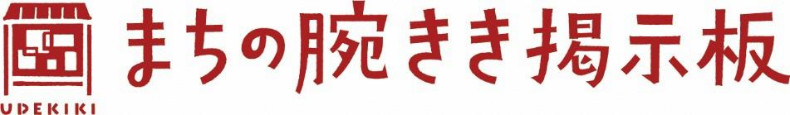 1．ご参加の開催日程↑いずれかに〇をお願いします。2．申込者情報3．	今回の説明会開催情報をどの媒体から知りましたか？（複数回答可）　□　広報いなぎ（市広報）　　□　市ホームページ　　□　市メール配信サービス　□　東京都つながり創生財団ホームページ　　□　知り合いからの紹介　□　インターネット検索　　□　その他　（　　　　　　　　　　　　　　　　　　　　　　　）4．本説明会で知りたいこと、質問やご要望があれば、ご記入ください。＜問い合わせ先＞稲城市総務部総務契約課総務係　斎藤・山口電話：042-378-2111（内線512）FAX：042-377-4781Mail：soumu@city.inagi.lg.jp令和４年11月28日（月）19:30～21:00 　オンライン(Zoom)開催令和４年11月28日（月）19:30～21:00 　会場(地域振興プラザ)開催氏名電話番号（緊急連絡先）メールアドレスお住まいの区市町村